Material för patienter inskrivna i hemsjukvården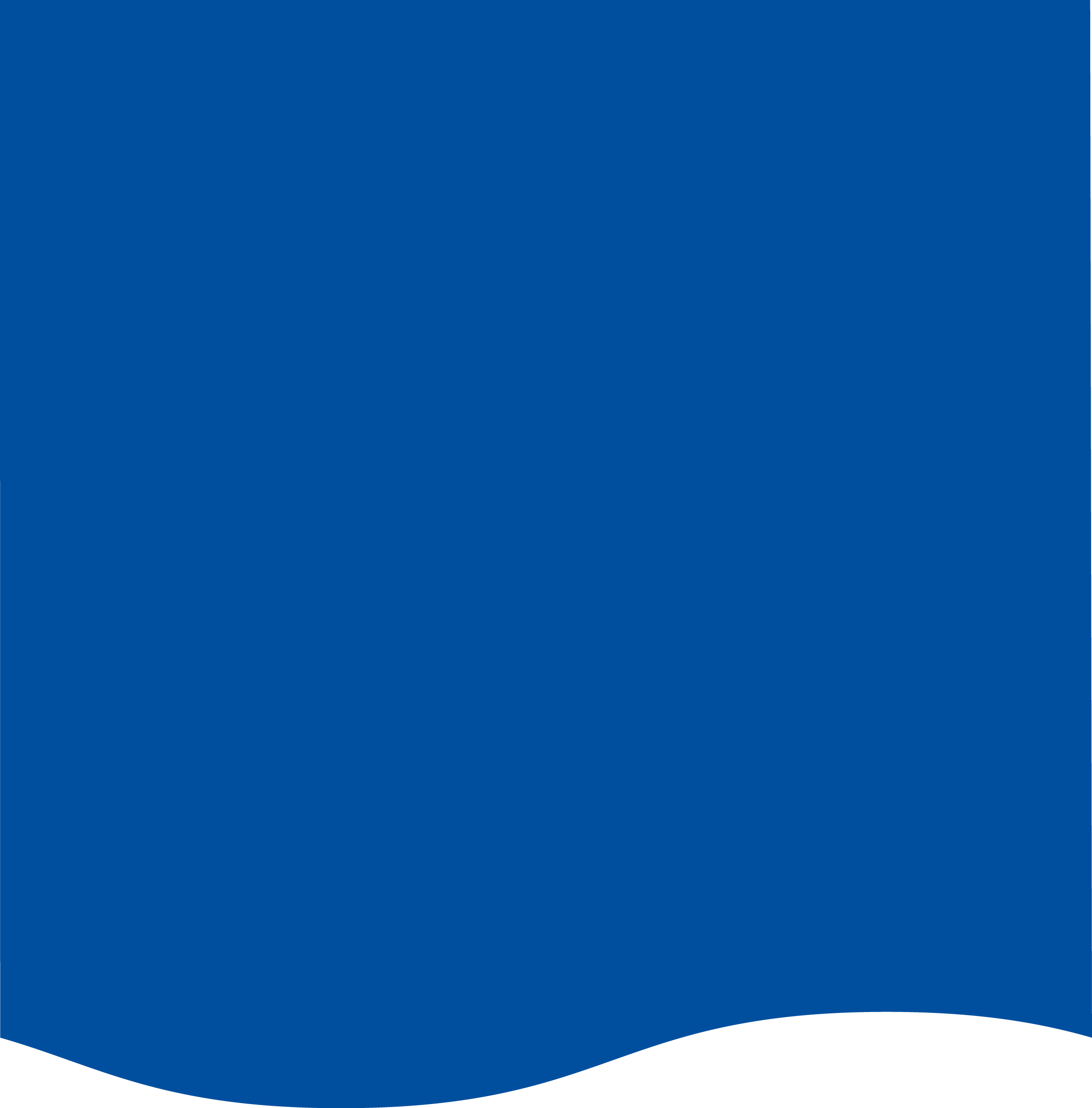 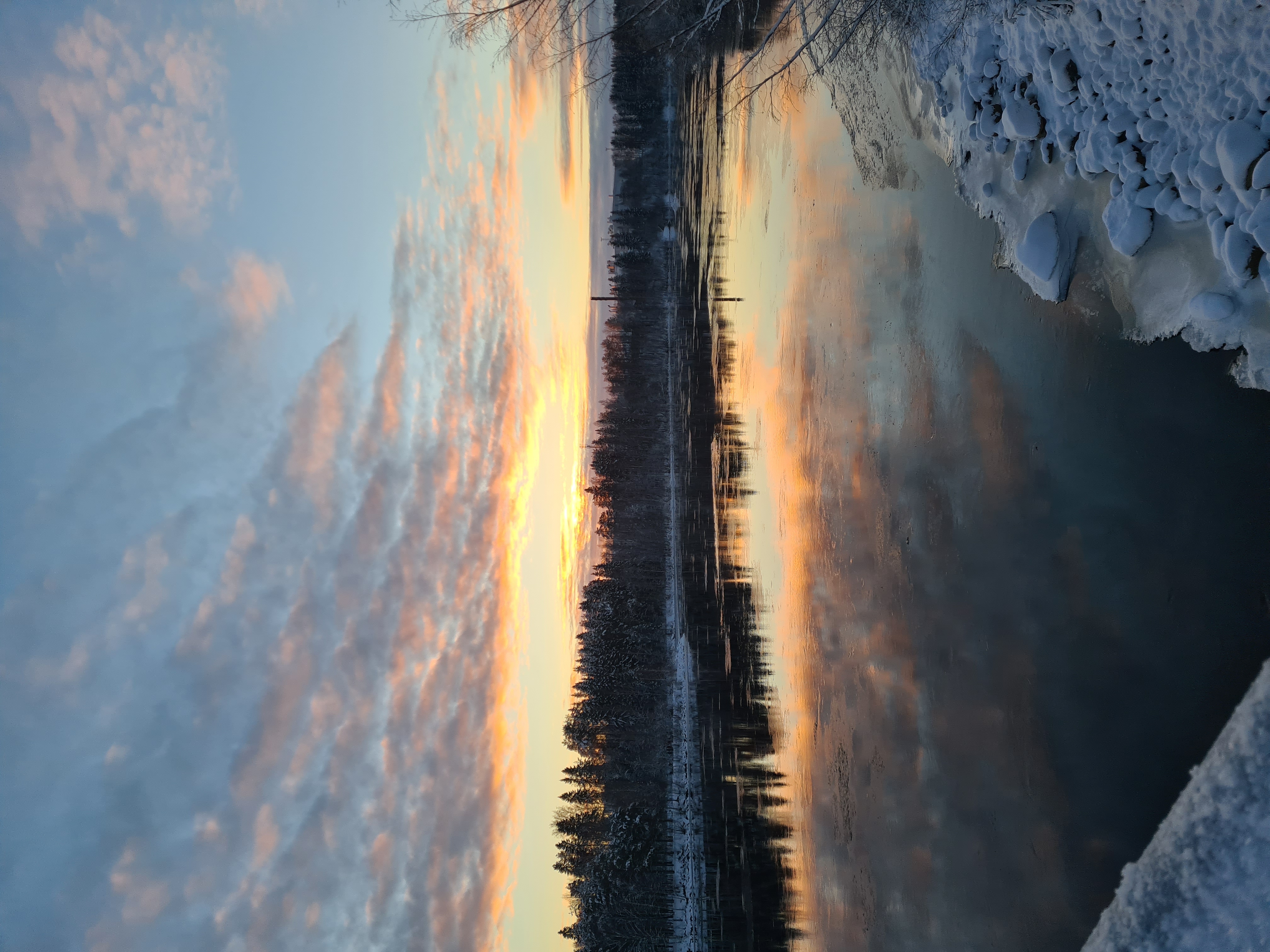 Kosten har stor betydelse vid sårläkning. Sårläkningen kräver extra energi, protein samt tillräckligt med vitaminer och mineraler.Kostråd oavsett vikt och målviktMåltidsordning - Ät frukost, lunch, middag och två till tre mellanmål varje dag. Detta för att du ska nå din målvikt, orka med din vardag samt att sårläkningsprocessen kräver mycket energi.Protein – Sårläkning kräver extra protein. Bra källor till protein är kött, fisk och skaldjur, kyckling, köttpålägg, ägg, keso, mjölkprodukter som fil och kvarg samt bönor och linser. Ät något proteinrikt till alla dina måltider så får du i dig lagom mycket. Ett enkelt sätt att få i sig extra protein är att ta dubbla pålägg på smörgåsen.Välj näringsrika livsmedel – Mycket näring hittar du i inälvs- och blodmat, kött, ägg, skaldjur, mjölkprodukter, ost, fullkornsprodukter, nötter, frön, frukt och bönor och linser. Använd gärna frukt, bär, grönsaker, nötter som tillbehör till måltiden.Vitaminer och mineraler är extra viktiga för sårläkningsprocessen:Järn – finns i inälvsmat som blodpudding och lever men även i kött, ägg, skaldjur, fullkornsprodukter, nötter/frön, torkad frukt och bönor/linserC-vitamin – finns i frukt, bär och grönsakerZink – finns i kött, mejeriprodukter, fullkorns-produkter, ost och nötterTänk på att inte enbart fokusera på enskilda näringsämnen, det är helhelten som är viktig!Råd för dig som behöver gå upp i vikt eller har nedsatt aptitDet är vanligt med nedsatt aptit vid svårläkta sår. Om du har en låg vikt, eller går ner i vikt under tiden såret behandlas, tyder det på att kroppen inte får tillräckligt med energi och näring. Det leder till att såret tar mycket längre tid att läka. Därför är det viktigt att äta näringsrik mat oavsett vilken vikt du startar på. Kom ihåg att ha regelbundna måltider och att nattfastan inte bör vara mer än 11 timmar.Välj standardfil/-mjölk och helfet ost i stället för lättfil/-mjölk och magra ostar. Ät energi- och proteinrik mat. Se ovan.Berika varje måltid med t ex. olja, flytande margarin och grädde. Det ger både god smak och extra energi!Välj energirik dryck som mjölk, juice, saft eller lättöl som måltidsdryck. Använd mjölk när du t.ex. kokar välling eller gröt i stället 
för bara vatten.Ät alltid mellanmål som är energi- och proteinrika. Var generös med pålägg, fikabröd, snacks och efterrätter. Ät grönsaker sist i måltiden! Grönsaker innehåller mycket vitaminer och mineraler men lite energi. Dessutom har de en stor volym vilket kan mätta onödigt mycket.Ha alltid din favoritmat hemma.Kalla maträtter kan kännas mindre mättande än varma.Ibland behöver den energi- och näringsrika maten kompletteras med kosttillägg/näringsdrycker för att täcka ditt behov. Rådgör med den som ansvarar för din sår-behandling. Dietist bedömer behovet och ordinerar kosttillägg.Förslag på protein- och näringsrika mellanmål för dig som behöver gå upp i vikt eller har nedsatt aptit1 Wasa sandwich och 1 glas mjölk½ dl blåbär, 1 digestivekex och ½ burk (125 g) smaksatt kesella (gärna vanilj) varvas i ett glas1½ dl keso, ½ dl valnötter och 1 dl bär1 mjuk smörgås t ex Lingongrova med 1 tsk bordsmargarin, två skivor ost, en skiva skinka och ett glas mjölk1 förpackning Gainomax och 1 digestivekex med färskost2 dl yoghurtkvarg (smaksatt) och 1 dl müsli½ dl nötter och 1 glas mjölk100g ostkaka (cirka 1 dl), ½ dl vispgrädde och sylt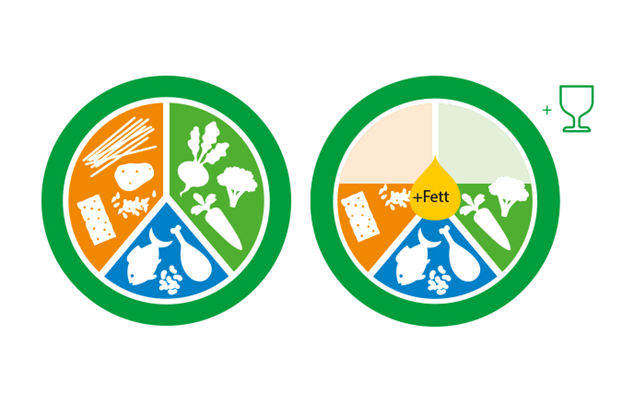 Råd för dig som behöver gå ned i vikt eller sänka ditt blodsockerEn alltför stor övervikt kan hämma sårläkningen. För en del personer kan det vara positivt att minska något i vikt för att underlätta läkningsprocessen. En viktminskning hjälper också till att sänka ett högt blodsocker. Ett högt blodsocker under en lång tid försämrar sårläkningen. Har du nedsatt aptit och/eller illamående? Då är det inte lämpligt med en viktnedgång eftersom du kan tappa muskelmassa alltför snabbt. Rådgör alltid med den som är ansvarig för din sårbehandling eller dietist.Ät regelbundna måltider jämnt fördelade över dagenÄt näringsrik mat – se ovanÄt enligt tallriksmodellenVälj Nyckelhålsmärkta produkter och magra mejeriprodukter som lättmjölk, mager ost osvDrick vatten eller lättmjölk till maten, undvik söta dryckerÄt ett ordentligt mellanmål till kaffet, inte bara kaka eller bulle – se förslag nedan.Undvik alkohol – det ger onödigt med energi och hämmar sårläkningen.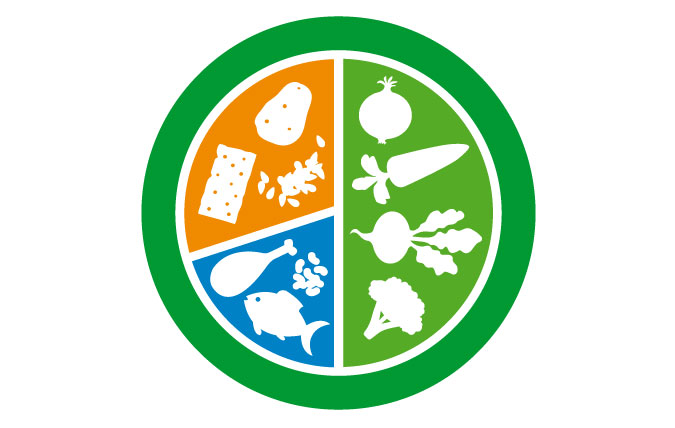 Förslag på protein- och näringsrika mellanmål för dig som behöver gå ner i vikt eller sänka ditt blodsocker1 knäckebröd med 1 tsk bordsmargarin och 1/3 burk makrill i tomatsås1 knäckebröd med 1 tsk bordsmargarin, kaviar och ½ ägg1 dl keso, 1 kiwi och ½ dl blåbär1 portion fullkornsvälling för vuxna2 knäckebröd med 2 msk skink- eller räkost1 skiva mjukt fullkornsbröd till exempel Lingongrova special med 1 tsk bordsmargarin och 2 skivor skinka eller kalkon½ avokado med 2 msk skagenröra1 flaska drickyoghurt eller drickkvargSmoothie på 1 dl yoghurtkvarg med vaniljsmak, 1 dl frysta bär och 1 dl mjölk1 ½ dl naturell lättyoghurt, ½ banan och ½ dl flingor till exempel All BranNäringsdrycker och kosttilläggFör att sårläkningen ska gå så snabbt som möjligt kan du bli ordinerad kosttillägg. Du kan bli ordinerad kosttillägg oavsett 
vilken vikt du har. Dessa produkter är rika på energi, protein, vitaminer och mineraler. De finns i olika former så som dryck men även som berikningspulver mm. Vilken produkt som passar dig är beroende på hur såret ser ut, hur du äter i övrigt men det är även 
en smakfråga. Ibland kan du behöva testa flera olika produkter innan vi hittar något som passar just dig och dina behov!Har du frågor eller funderingar kan du antingen kontakta den 
som är ansvarig för din sårbehandling eller din hälsocentral för kontakt med dietist.